Draft Operations Plan	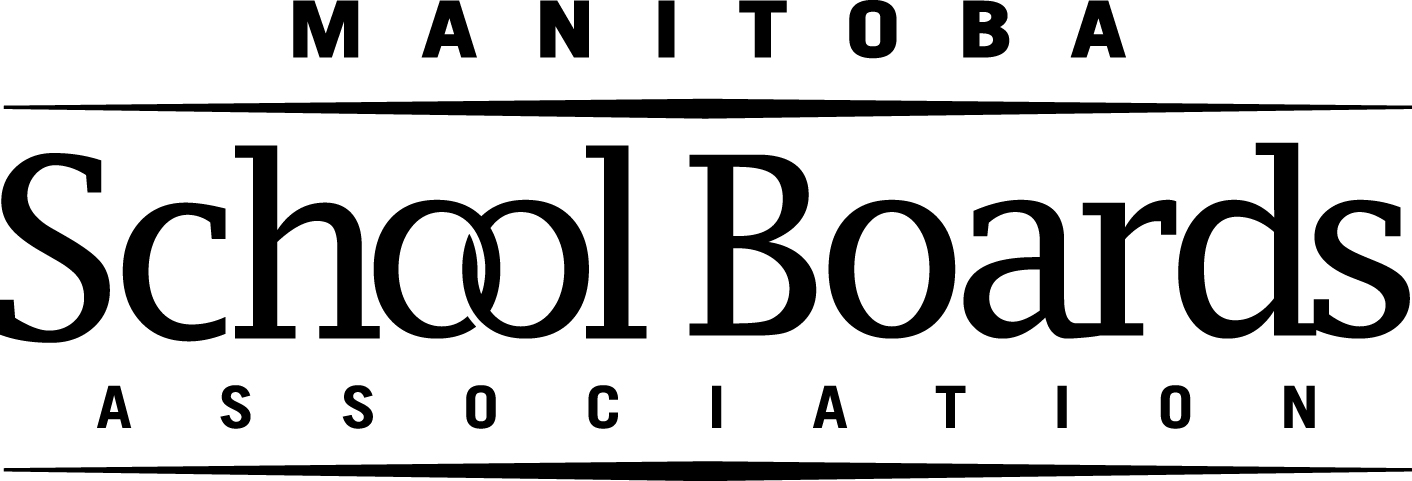 EXAMPLEStrategy: Community Relations: Involve community in development of the new tech facility. Strategy: Community Relations: Involve community in development of the new tech facility. Strategy: Community Relations: Involve community in development of the new tech facility. Strategy: Community Relations: Involve community in development of the new tech facility. Strategy: Community Relations: Involve community in development of the new tech facility. Action Item #1: Based on community input, present options to the Board for community involvement in the development of new tech facility.Action Item #1: Based on community input, present options to the Board for community involvement in the development of new tech facility.Action Item #1: Based on community input, present options to the Board for community involvement in the development of new tech facility.Action Item #1: Based on community input, present options to the Board for community involvement in the development of new tech facility.Deadline: November, 2017ActivitiesActivitiesTarget dateLead  Resources 1.1Identify tools to receive community input on the tech facility:Organize logistics for brainstorming session – half day. Brainstorm session with staff (Principals, Resource Teachers, Tech support, teacher reps, etc)Analyze input and draft executive summary with recommendationsFebruary 28, 2017 Smith/JonesABC school library and breakfastSession materialsStaff1.2Fix date for presentation and provide information and recommendations to BoardApril, 2017 SmithTrustees1.3Inform the community of options to provide input on the tech facilityApril, 2017 Smith/JonesAdministrative StaffStatus:  Subject to the availability of brainstorming group, may adjust date to mid-March. 
Status:  Subject to the availability of brainstorming group, may adjust date to mid-March. 
Status:  Subject to the availability of brainstorming group, may adjust date to mid-March. 
Status:  Subject to the availability of brainstorming group, may adjust date to mid-March. 
Status:  Subject to the availability of brainstorming group, may adjust date to mid-March. 
Issues and implications:  Dependent upon recommendations, additional funds may be needed to gather input (survey development, information gathering sessions).Issues and implications:  Dependent upon recommendations, additional funds may be needed to gather input (survey development, information gathering sessions).Issues and implications:  Dependent upon recommendations, additional funds may be needed to gather input (survey development, information gathering sessions).Issues and implications:  Dependent upon recommendations, additional funds may be needed to gather input (survey development, information gathering sessions).Issues and implications:  Dependent upon recommendations, additional funds may be needed to gather input (survey development, information gathering sessions).Strategy: Strategy: Strategy: Strategy: Strategy: Action Item #1: Action Item #1: Action Item #1: Action Item #1: Deadline: November, 2017ActivitiesActivitiesTarget dateLead  Resources 1.11.21.3Status:  Status:  Status:  Status:  Status:  Issues and implications:  Issues and implications:  Issues and implications:  Issues and implications:  Issues and implications:  